Publicado en Johannesburgo, South Africa el 08/01/2019 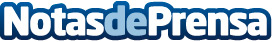 Centurion Law Group aumenta su equipo para dar soporte al crecimiento de los servicios legales flexiblesCenturion Law Group ha anunciado hoy la contratación de Glenda Irvine-Smith y Unathi Twala como Directora de Desarrollo de Negocio y Relaciones Internacionales y Coordinadora de Comunicaciones, respectivamenteDatos de contacto:Centurion Law Group+27112455900Nota de prensa publicada en: https://www.notasdeprensa.es/centurion-law-group-aumenta-su-equipo-para-dar Categorias: Internacional Derecho Nombramientos Recursos humanos Otras Industrias http://www.notasdeprensa.es